EXERCICE 2 : Caractéristiques d’un élevage de poules Les poules Padoues font partie des animaux d’ornement. Elles sont recherchées car leur esthétique est appréciée. On cherche à expliquer les caractéristiques d’un élevage. Expliquer la diversité et la fréquence des phénotypes des animaux de l’élevage. Vous organiserez votre réponse selon une démarche de votre choix intégrant des données des documents et les connaissances complémentaires nécessaires.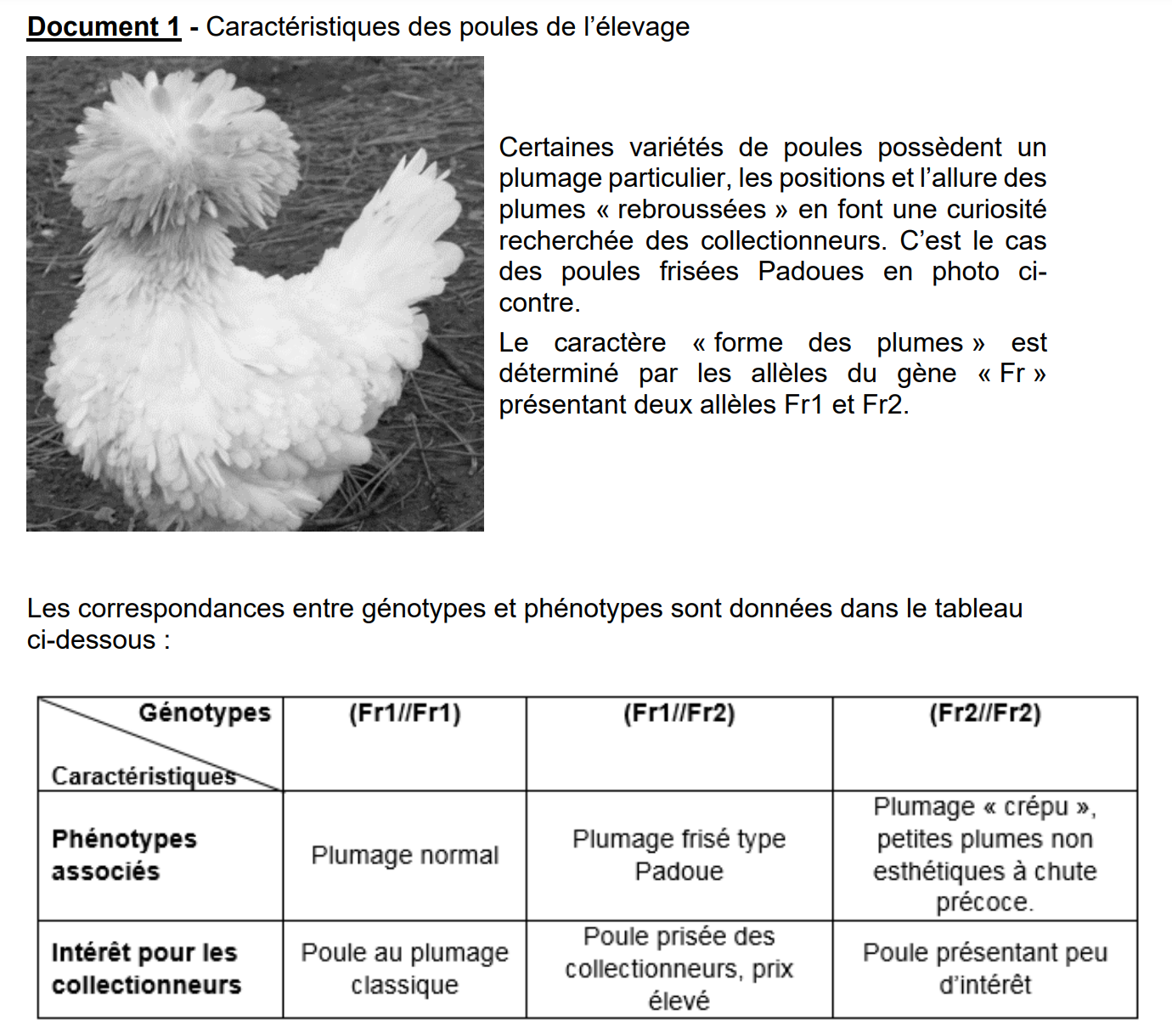 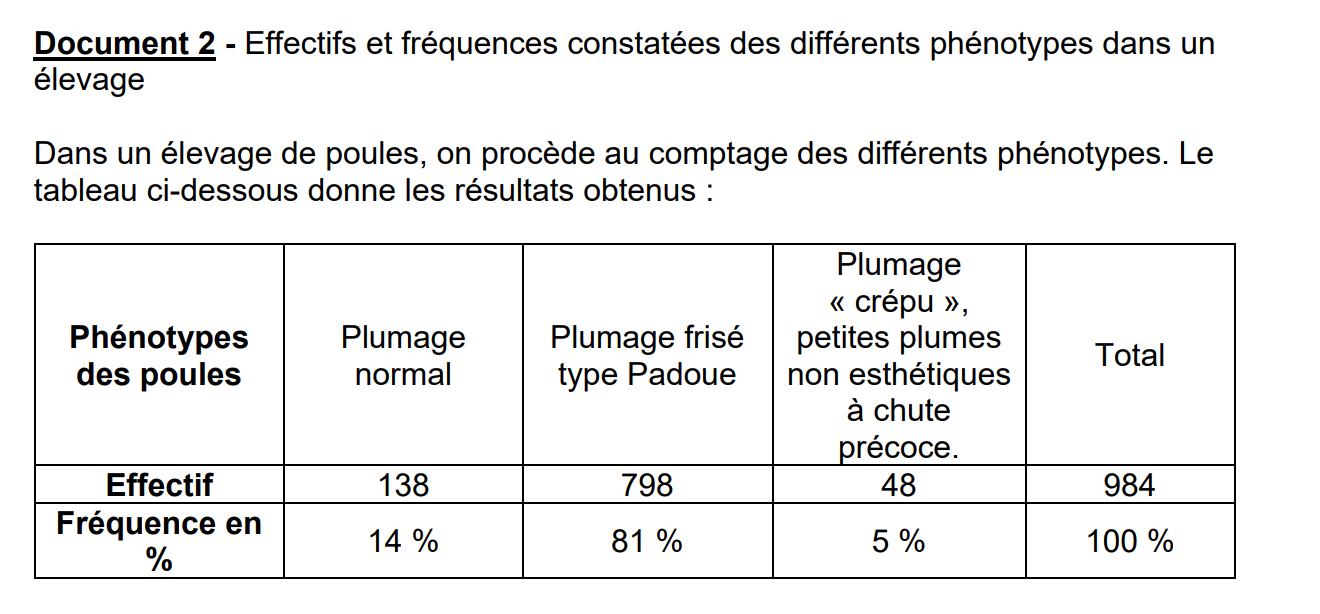 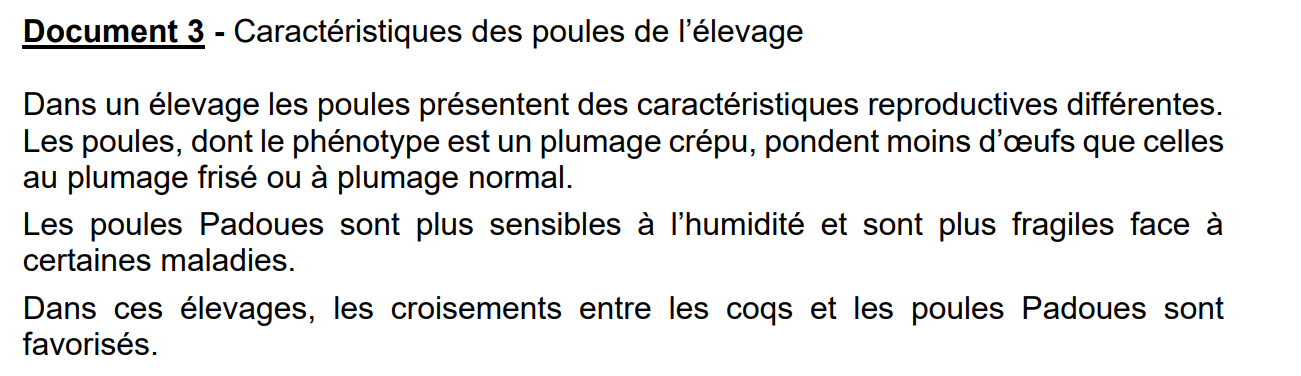 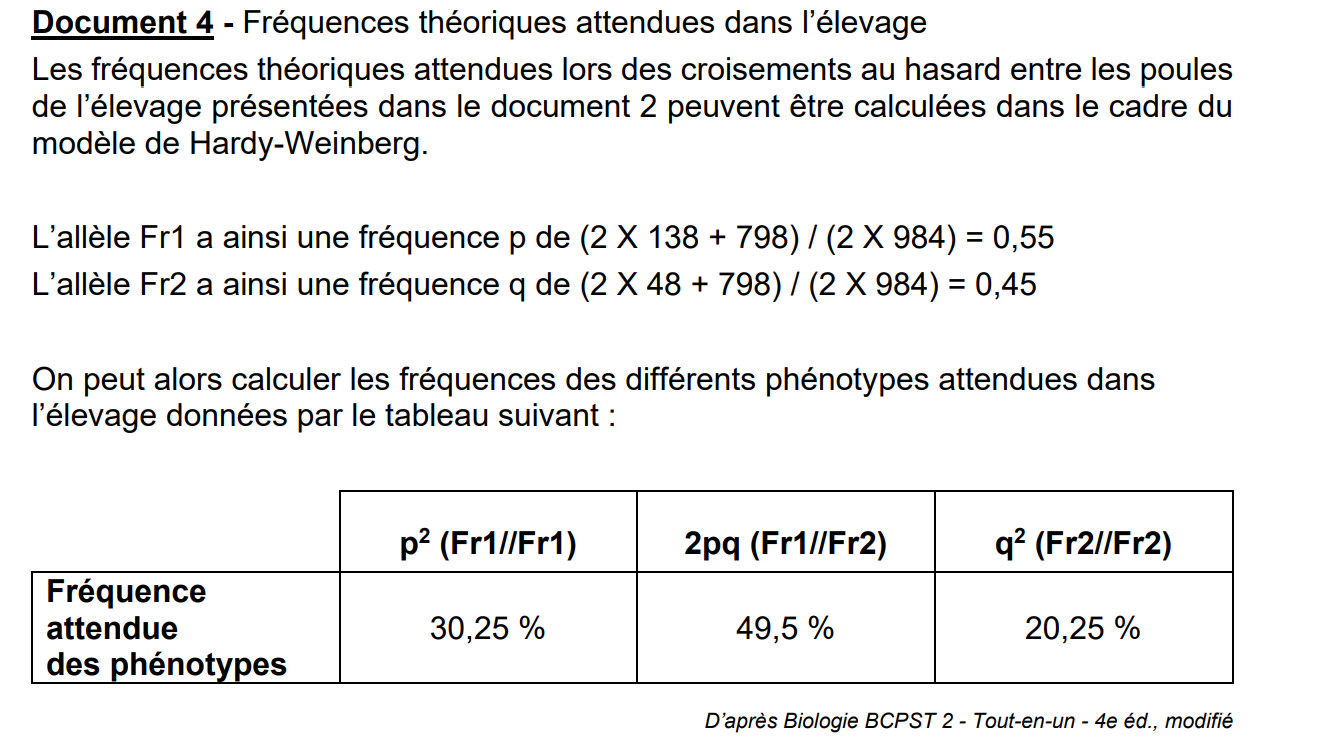 